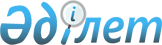 Қазақстан Республикасы Әділет министрінің кейбір бұйрықтарына өзгерістер енгізу туралыҚазақстан Республикасы Әділет министрінің 2021 жылғы 30 маусымдағы № 550 бұйрығы. Қазақстан Республикасының Әділет министрлігінде 2021 жылғы 2 шілдеде № 23257 болып тіркелді
      "Селекциялық жетістіктерді қорғау туралы" Қазақстан Республикасы Заңының 3-1-бабының 2-тармағының 2) тармақшасына, "Қазақстан Республикасының Патент Заңы" Қазақстан Республикасы Заңының 4-бабының 2-тармағының 2) тармақшасына, "Тауар таңбалары, қызмет көрсету таңбалары және тауар шығарылған жерлердің атаулары туралы" Қазақстан Республикасы Заңының 3-бабының 2-тармағының 2) тармақшасына, "Интегралдық микросхемалар топологияларын құқықтық қорғау туралы" Қазақстан Республикасы Заңының 4-бабының 2) тармақшасына және "Мемлекеттік көрсетілетін қызметтер туралы" Қазақстан Республикасы Заңының 10-бабының 1) тармақшасына сәйкес БҰЙЫРАМЫН:
      1. Қоса беріліп отырған Қазақстан Республикасы Әділет министрінің өзгерістер енгізілетін кейбір бұйрықтарының тізбесі қосымшаға сәйкес осы бұйрықпен бекітілсін.
      2. Зияткерлік меншік құқығы департаменті Қазақстан Республикасының заңнамасында белгіленген тәртіппен:
      1) осы бұйрықты мемлекеттік тіркеуді;
      2) осы бұйрықты Қазақстан Республикасы Әділет министрлігінің ресми интернет-ресурсында орналастыруды қамтамасыз етсін.
      3. Осы бұйрықтың орындалуын бақылау жетекшілік ететін Қазақстан Республикасының Әділет вице-министріне жүктелсін.
      4. Осы бұйрық оның алғашқы ресми жарияланған күнінен кейін күнтізбелік он күн өткен соң қолданысқа енгізіледі.
      "КЕЛІСІЛГЕН"
      Қазақстан Республикасының 
      Цифрлық даму, инновациялар және 
      аэроғарыш өнеркәсібі министрлігі Қазақстан Республикасы Әділет министрінің өзгерістер енгізілетін кейбір бұйрықтарының тізбесі
      1. "Тауар таңбаларын және тауар шығарылған жерлердiң атауларын тауар таңбаларының мемлекеттік тізілімінде және тауар шығарылған жерлер атауларының мемлекеттік тізілімінде тіркеу және қорғау құжаттары мен олардың телнұсқаларын беру, тіркеудің қолданысын тоқтату және оны жарамсыз деп тану қағидаларын бекіту туралы" Қазақстан Республикасы Әділет министрінің 2018 жылғы 29 тамыздағы № 1340 бұйрығына (Нормативтік құқықтық актілерді мемлекеттік тіркеу тізілімінде № 17414 болып тіркелген) келесі өзгерістер енгізілсін:
      Жоғарыда аталған бұйрықпен бекітілген Тауар таңбаларын және тауар шығарылған жерлердiң атауларын тауар таңбаларының мемлекеттік тізілімінде және тауар шығарылған жерлер атауларының мемлекеттік тізілімінде тіркеу және қорғау құжаттары мен олардың телнұсқаларын беру, тіркеудің қолданысын тоқтату және оны жарамсыз деп тану қағидалары:
      12-тармақ мынадай редакцияда жазылсын:
      "12. Мемлекеттік қызметті көрсетуге арналған өтінішке көрсетілетін қызметті берушіге келіп түскен сәтте автоматты түрде тіркеу нөмірі енгізіледі.
      Көрсетілетін қызметті алушы Қазақстан Республикасының еңбек заңнамасына сәйкес жұмыс уақыты аяқталғаннан кейін, демалыс және мереке күндері жүгінген кезде өтініштер қабылдау мен мемлекеттік қызмет көрсету нәтижелерін беру келесі жұмыс күні жүзеге асырылады.
      Көрсетілетін қызметті беруші құжаттарды тіркеген сәттен бастап 2 (екі) жұмыс күні ішінде олардың толықтығын тексереді.
      Көрсетілетін қызметті алушы құжаттардың толық топтамасын ұсынбаған немесе осы қағидаларға сәйкес мемлекеттік қызметті көрсету үшін қажетті мәліметтер болмаған кезде көрсетілетін қызметті беруші осы тармақтың үшінші бөлігінде көрсетілген мерзімде көрсетілетін қызметті алушыға құжаттар топтамасының қандай талаптарға сәйкес келмейтінін көрсете отырып, хабарлама жібереді.
      Хабарламада көрсетілген құжаттарды сәйкес келтіру мерзімі көрсетілетін қызметті беруші хабарламаны алған күннен бастап 2 (екі) жұмыс күнін құрайды.
      Егер хабарламаны алған күннен бастап 2 (екі) жұмыс күні ішінде көрсетілетін қызметті алушы оны талаптарға сәйкес келтірмеген жағдайда, көрсетілетін қызметті беруші осы қағидалардың 5-қосымшасына сәйкес өтінішті одан әрі қараудан бас тартуды жібереді.
      Төлемді растайтын құжат туралы мәліметтерді көрсетілетін қызметті беруші "электрондық үкімет" шлюзі арқылы тиісті мемлекеттік ақпараттық жүйеден алады.
      Тексеру және тиісті құжаттарға ақы төлеу нәтижелері бойынша, сондай-ақ бас тарту үшін негіздер болмаған жағдайда, көрсетілетін қызметті беруші 5 (бес) жұмыс күні ішінде мемлекеттік қызмет көрсету туралы хабарлама дайындайды және осы қағидалардың 4-қосымшасына сәйкес электрондық нысанда көрсетілетін қызметті алушының "жеке кабинетіне" жолдайды.
      Мемлекеттік қызметті көрсетуден бас тарту туралы шешім шығарған кезде көрсетілетін қызметті беруші 1 (бір) жұмыс күні ішінде көрсетілетін қызметті алушыға алдын ала шешім бойынша ұстанымын білдіру мүмкіндігін беру үшін мемлекеттік қызметті көрсетуден бас тарту туралы алдын ала шешім, сондай-ақ тыңдауды өткізу уақыты мен орны (тәсілі) туралы хабардар етеді.
      Тыңдау туралы хабарлама мемлекеттік қызмет көрсету мерзімі аяқталғанға дейін кемінде 3 (үш) жұмыс күні бұрын жіберіледі. Тыңдау хабардар етілген күннен бастап 2 (екі) жұмыс күнінен кешіктірілмей жүргізіледі.
      Тыңдау нәтижелері бойынша көрсетілетін қызметті беруші рұқсатын немесе мемлекеттік қызметті көрсетуден дәлелді бас тартуды береді.";
      19-тармақ мынадай редакцияда жазылсын: 
      "19. Мемлекеттік қызметті көрсетуге арналған өтінішке көрсетілетін қызметті берушіге келіп түскен сәтте автоматты түрде тіркеу нөмірі енгізіледі.
      Көрсетілетін қызметті алушы Қазақстан Республикасының еңбек заңнамасына сәйкес жұмыс уақыты аяқталғаннан кейін, демалыс және мереке күндері жүгінген кезде өтініштер қабылдау мен мемлекеттік қызмет көрсету нәтижелерін беру келесі жұмыс күні жүзеге асырылады.
      Көрсетілетін қызметті беруші құжаттарды тіркеген сәттен бастап 2 (екі) жұмыс күні ішінде олардың толықтығын тексереді.
      Көрсетілетін қызметті алушы құжаттардың толық топтамасын ұсынбаған немесе осы қағидаларға сәйкес мемлекеттік қызметті көрсету үшін қажетті мәліметтер болмаған кезде көрсетілетін қызметті беруші осы тармақтың үшінші бөлігінде көрсетілген мерзімде көрсетілетін қызметті алушыға құжаттар топтамасының қандай талаптарға сәйкес келмейтінін көрсете отырып, хабарлама жібереді.
      Хабарламада көрсетілген құжаттарды сәйкес келтіру мерзімі көрсетілетін қызметті беруші хабарламаны алған күннен бастап 2 (екі) жұмыс күнін құрайды.
      Егер хабарламаны алған күннен бастап 2 (екі) жұмыс күні ішінде көрсетілетін қызметті алушы оны талаптарға сәйкес келтірмеген жағдайда, көрсетілетін қызметті беруші осы қағидалардың 10-қосымшасына сәйкес өтінішті одан әрі қараудан бас тартуды жібереді.
      Төлемді растайтын құжат туралы мәліметтерді көрсетілетін қызметті беруші "электрондық үкімет" шлюзі арқылы тиісті мемлекеттік ақпараттық жүйеден алады.
      Тексеру және тиісті құжаттарға ақы төлеу нәтижелері бойынша, сондай-ақ бас тарту үшін негіздер болмаған жағдайда, көрсетілетін қызметті беруші 5 (бес) жұмыс күні ішінде мемлекеттік қызмет көрсету туралы хабарлама дайындайды және осы қағидалардың 9-қосымшасына сәйкес электрондық нысанда көрсетілетін қызметті алушының "жеке кабинетіне" жолдайды.
      Мемлекеттік қызметті көрсетуден бас тарту туралы шешім шығарған кезде көрсетілетін қызметті беруші 1 (бір) жұмыс күні ішінде көрсетілетін қызметті алушыға алдын ала шешім бойынша ұстанымын білдіру мүмкіндігін беру үшін мемлекеттік қызметті көрсетуден бас тарту туралы алдын ала шешім, сондай-ақ тыңдауды өткізу уақыты мен орны (тәсілі) туралы хабардар етеді.
      Тыңдау туралы хабарлама мемлекеттік қызмет көрсету мерзімі аяқталғанға дейін кемінде 3 (үш) жұмыс күні бұрын жіберіледі. Тыңдау хабардар етілген күннен бастап 2 (екі) жұмыс күнінен кешіктірілмей жүргізіледі.
      Тыңдау нәтижелері бойынша көрсетілетін қызметті беруші рұқсатын немесе мемлекеттік қызметті көрсетуден дәлелді бас тартуды береді.";
      29-тармақ мынадай редакцияда жазылсын:
      "29. Мемлекеттік қызметті көрсетуге арналған өтінішке көрсетілетін қызметті берушіге келіп түскен сәтте автоматты түрде тіркеу нөмірі енгізіледі.
      Көрсетілетін қызметті алушы Қазақстан Республикасының еңбек заңнамасына сәйкес жұмыс уақыты аяқталғаннан кейін, демалыс және мереке күндері жүгінген кезде өтініштер қабылдау мен мемлекеттік қызмет көрсету нәтижелерін беру келесі жұмыс күні жүзеге асырылады.
      Көрсетілетін қызметті беруші құжаттарды тіркеген сәттен бастап 2 (екі) жұмыс күні ішінде олардың толықтығын тексереді.
      Көрсетілетін қызметті алушы құжаттардың толық топтамасын ұсынбаған немесе осы қағидаларға сәйкес мемлекеттік қызметті көрсету үшін қажетті мәліметтер болмаған кезде көрсетілетін қызметті беруші осы тармақтың үшінші бөлігінде көрсетілген мерзімде көрсетілетін қызметті алушыға құжаттар топтамасының қандай талаптарға сәйкес келмейтінін көрсете отырып, хабарлама жібереді.
      Хабарламада көрсетілген құжаттарды сәйкес келтіру мерзімі көрсетілетін қызметті беруші хабарламаны алған күннен бастап 2 (екі) жұмыс күнін құрайды.
      Егер хабарламаны алған күннен бастап 2 (екі) жұмыс күні ішінде көрсетілетін қызметті алушы оны талаптарға сәйкес келтірмеген жағдайда, көрсетілетін қызметті беруші осы қағидалардың 15-қосымшасына сәйкес өтінішті одан әрі қараудан бас тартуды жібереді.
      Төлемді растайтын құжат туралы мәліметтерді көрсетілетін қызметті беруші "электрондық үкімет" шлюзі арқылы тиісті мемлекеттік ақпараттық жүйеден алады.
      Тексеру және тиісті құжаттарға ақы төлеу нәтижелері бойынша, сондай-ақ бас тарту үшін негіздер болмаған жағдайда, көрсетілетін қызметті беруші 5 (бес) жұмыс күні ішінде мемлекеттік қызмет көрсету туралы хабарлама дайындайды және осы қағидалардың 14-қосымшасына сәйкес электрондық нысанда көрсетілетін қызметті алушының "жеке кабинетіне" жолдайды.
      Мемлекеттік қызметті көрсетуден бас тарту туралы шешім шығарған кезде көрсетілетін қызметті беруші 1 (бір) жұмыс күні ішінде көрсетілетін қызметті алушыға алдын ала шешім бойынша ұстанымын білдіру мүмкіндігін беру үшін мемлекеттік қызметті көрсетуден бас тарту туралы алдын ала шешім, сондай-ақ тыңдауды өткізу уақыты мен орны (тәсілі) туралы хабардар етеді.
      Тыңдау туралы хабарлама мемлекеттік қызмет көрсету мерзімі аяқталғанға дейін кемінде 3 (үш) жұмыс күні бұрын жіберіледі. Тыңдау хабардар етілген күннен бастап 2 (екі) жұмыс күнінен кешіктірілмей жүргізіледі.
      Тыңдау нәтижелері бойынша көрсетілетін қызметті беруші рұқсатын немесе мемлекеттік қызметті көрсетуден дәлелді бас тартуды береді.";
      35-тармақ мынадай редакцияда жазылсын:
      "35. Уәкілетті органның құрылымдық бөлімшелері қызметкерлерінің шешіміне, әрекеттеріне (әрекетсіздігіне) шағым Қазақстан Республикасының заңнамасына сәйкес көрсетілетін қызметті беруші басшысының атына және (немесе) мемлекеттік қызметтер көрсету сапасын бағалау және бақылау жөніндегі уәкілетті органға (бұдан әрі – шағымды қарайтын орган) беріледі.
      Мемлекеттік қызметтер көрсету мәселелері бойынша шағымды қарауды жоғары тұрған әкімшілік орган, лауазымды тұлға, шағымды қарайтын орган жүргізеді.
      Шағымдар көрсетілетін қызметті берушіге және (немесе) шешіміне, әрекетіне (әрекетсіздігіне) шағым жасаған лауазымды тұлғаға беріледі.
      Көрсетілетін қызметті беруші шешіміне, әрекетіне (әрекетсіздігіне) шағым жасалып отырған лауазымды тұлға шағым келіп түскен күннен бастап 3 (үш) жұмыс күнінен кешіктірмей оны шағымды қарайтын органға жібереді.
      Бұл ретте көрсетілетін қызметті беруші, лауазымды тұлға, шешімге, әрекетке (әрекетсіздікке) шағым жасайды, егер ол 3 (үш) жұмыс күні ішінде шағымда көрсетілген талаптарды толық қанағаттандыратын шешімді немесе әкімшілік әрекетті қабылдаса, шағымды қарайтын органға шағым жібермейді.
      Көрсетілетін қызметті берушінің атына келіп түскен көрсетілетін қызметті алушының шағымы Мемлекеттік көрсетілетін қызметтер туралы заңның 25-бабы 3-тармағының 2) тармақшасына сәйкес тіркелген күнінен бастап 5 (бес) жұмыс күні ішінде қаралуға жатады.
      Шағымды қарайтын органның атына келіп түскен көрсетілетін қызметті алушының шағымы тіркелген күнінен бастап 15 (он бес) жұмыс күні ішінде қаралуға жатады.".
      2. "Өнеркәсіптік меншік объектілерін Өнертабыстардың мемлекеттік тізілімінде, Пайдалы модельдердің мемлекеттік тізілімінде, Өнеркәсіптік үлгілердің мемлекеттік тізілімінде тіркеу және қорғау құжаттарын және олардың телнұсқаларын беру, патенттерді жарамсыз деп тану және олардың қолданылуын мерзімінен бұрын тоқтату қағидаларын бекіту туралы" Қазақстан Республикасы Әділет министрінің 2018 жылғы 29 тамыздағы № 1341 бұйрығына (Нормативтік құқықтық актілерді мемлекеттік тіркеу тізілімінде № 17415 болып тіркелген) келесі өзгерістер енгізілсін:
      Жоғарыда аталған бұйрықпен бекітілген Өнеркәсіптік меншік объектілерін Өнертабыстардың мемлекеттік тізілімінде, Пайдалы модельдердің мемлекеттік тізілімінде, Өнеркәсіптік үлгілердің мемлекеттік тізілімінде тіркеу және қорғау құжаттарын және олардың телнұсқаларын беру, патенттерді жарамсыз деп тану және олардың қолданылуын мерзімінен бұрын тоқтату қағидалары:
      8-тармақ мынадай редакцияда жазылсын:
      "8. Мемлекеттік қызметті көрсетуге арналған өтінішке көрсетілетін қызметті берушіге келіп түскен сәтте автоматты түрде тіркеу нөмірі енгізіледі.
      Көрсетілетін қызметті алушы Қазақстан Республикасының еңбек заңнамасына сәйкес жұмыс уақыты аяқталғаннан кейін, демалыс және мереке күндері жүгінген кезде өтініштер қабылдау мен мемлекеттік қызмет көрсету нәтижелерін беру келесі жұмыс күні жүзеге асырылады.
      Көрсетілетін қызметті беруші құжаттарды тіркеген сәттен бастап 2 (екі) жұмыс күні ішінде олардың толықтығын тексереді.
      Көрсетілетін қызметті алушы құжаттардың толық топтамасын ұсынбаған немесе осы қағидаларға сәйкес мемлекеттік қызметті көрсету үшін қажетті мәліметтер болмаған кезде көрсетілетін қызметті беруші осы тармақтың үшінші бөлігінде көрсетілген мерзімде көрсетілетін қызметті алушыға құжаттар топтамасының қандай талаптарға сәйкес келмейтінін көрсете отырып, хабарлама жібереді.
      Хабарламада көрсетілген құжаттарды сәйкес келтіру мерзімі көрсетілетін қызметті беруші хабарламаны алған күннен бастап 2 (екі) жұмыс күнін құрайды.
      Егер хабарламаны алған күннен бастап 2 (екі) жұмыс күні ішінде көрсетілетін қызметті алушы оны талаптарға сәйкес келтірмеген жағдайда, көрсетілетін қызметті беруші осы қағидалардың 5-қосымшасына сәйкес өтінішті одан әрі қараудан бас тартуды жібереді.
      Төлемді растайтын құжат туралы мәліметтерді көрсетілетін қызметті беруші "электрондық үкімет" шлюзі арқылы тиісті мемлекеттік ақпараттық жүйеден алады.
      Тексеру және тиісті құжаттарға ақы төлеу нәтижелері бойынша, сондай-ақ бас тарту үшін негіздер болмаған жағдайда, көрсетілетін қызметті беруші 5 (бес) жұмыс күні ішінде мемлекеттік қызмет көрсету туралы хабарлама дайындайды және осы қағидалардың 4-қосымшасына сәйкес электрондық нысанда көрсетілетін қызметті алушының "жеке кабинетіне" жолдайды.
      Мемлекеттік қызметті көрсетуден бас тарту туралы шешім шығарған кезде көрсетілетін қызметті беруші 1 (бір) жұмыс күні ішінде көрсетілетін қызметті алушыға алдын ала шешім бойынша ұстанымын білдіру мүмкіндігін беру үшін мемлекеттік қызметті көрсетуден бас тарту туралы алдын ала шешім, сондай-ақ тыңдауды өткізу уақыты мен орны (тәсілі) туралы хабардар етеді.
      Тыңдау туралы хабарлама мемлекеттік қызмет көрсету мерзімі аяқталғанға дейін кемінде 3 (үш) жұмыс күні бұрын жіберіледі. Тыңдау хабардар етілген күннен бастап 2 (екі) жұмыс күнінен кешіктірілмей жүргізіледі.
      Тыңдау нәтижелері бойынша көрсетілетін қызметті беруші рұқсатын немесе мемлекеттік қызметті көрсетуден дәлелді бас тартуды береді.";
      17-тармақ мынадай редакцияда жазылсын:
      "17. Мемлекеттік қызметті көрсетуге арналған өтінішке көрсетілетін қызметті берушіге келіп түскен сәтте автоматты түрде тіркеу нөмірі енгізіледі.
      Көрсетілетін қызметті алушы Қазақстан Республикасының еңбек заңнамасына сәйкес жұмыс уақыты аяқталғаннан кейін, демалыс және мереке күндері жүгінген кезде өтініштер қабылдау мен мемлекеттік қызмет көрсету нәтижелерін беру келесі жұмыс күні жүзеге асырылады.
      Көрсетілетін қызметті беруші құжаттарды тіркеген сәттен бастап 2 (екі) жұмыс күні ішінде олардың толықтығын тексереді.
      Көрсетілетін қызметті алушы құжаттардың толық топтамасын ұсынбаған немесе осы қағидаларға сәйкес мемлекеттік қызметті көрсету үшін қажетті мәліметтер болмаған кезде көрсетілетін қызметті беруші осы тармақтың үшінші бөлігінде көрсетілген мерзімде көрсетілетін қызметті алушыға құжаттар топтамасының қандай талаптарға сәйкес келмейтінін көрсете отырып, хабарлама жібереді.
      Хабарламада көрсетілген құжаттарды сәйкес келтіру мерзімі көрсетілетін қызметті беруші хабарламаны алған күннен бастап 2 (екі) жұмыс күнін құрайды.
      Егер хабарламаны алған күннен бастап 2 (екі) жұмыс күні ішінде көрсетілетін қызметті алушы оны талаптарға сәйкес келтірмеген жағдайда, көрсетілетін қызметті беруші осы қағидалардың 12-қосымшасына сәйкес өтінішті одан әрі қараудан бас тартуды жібереді.
      Төлемді растайтын құжат туралы мәліметтерді көрсетілетін қызметті беруші "электрондық үкімет" шлюзі арқылы тиісті мемлекеттік ақпараттық жүйеден алады.
      Тексеру және тиісті құжаттарға ақы төлеу нәтижелері бойынша, сондай-ақ бас тарту үшін негіздер болмаған жағдайда, көрсетілетін қызметті беруші 5 (бес) жұмыс күні ішінде мемлекеттік қызмет көрсету туралы хабарлама дайындайды және осы қағидалардың 11-қосымшасына сәйкес электрондық нысанда көрсетілетін қызметті алушының "жеке кабинетіне" жолдайды.
      Мемлекеттік қызметті көрсетуден бас тарту туралы шешім шығарған кезде көрсетілетін қызметті беруші 1 (бір) жұмыс күні ішінде көрсетілетін қызметті алушыға алдын ала шешім бойынша ұстанымын білдіру мүмкіндігін беру үшін мемлекеттік қызметті көрсетуден бас тарту туралы алдын ала шешім, сондай-ақ тыңдауды өткізу уақыты мен орны (тәсілі) туралы хабардар етеді.
      Тыңдау туралы хабарлама мемлекеттік қызмет көрсету мерзімі аяқталғанға дейін кемінде 3 (үш) жұмыс күні бұрын жіберіледі. Тыңдау хабардар етілген күннен бастап 2 (екі) жұмыс күнінен кешіктірілмей жүргізіледі.
      Тыңдау нәтижелері бойынша көрсетілетін қызметті беруші рұқсатын немесе мемлекеттік қызметті көрсетуден дәлелді бас тартуды береді.";
      20-тармақ мынадай редакцияда жазылсын:
      "20. Уәкілетті органның құрылымдық бөлімшелері қызметкерлерінің шешіміне, әрекеттеріне (әрекетсіздігіне) шағым Қазақстан Республикасының заңнамасына сәйкес көрсетілетін қызметті беруші басшысының атына және (немесе) мемлекеттік қызметтер көрсету сапасын бағалау және бақылау жөніндегі уәкілетті органға (бұдан әрі – шағымды қарайтын орган) беріледі.
      Мемлекеттік қызметтер көрсету мәселелері бойынша шағымды қарауды жоғары тұрған әкімшілік орган, лауазымды тұлға, шағымды қарайтын орган жүргізеді.
      Шағымдар көрсетілетін қызметті берушіге және (немесе) шешіміне, әрекетіне (әрекетсіздігіне) шағым жасаған лауазымды тұлғаға беріледі.
      Көрсетілетін қызметті беруші шешіміне, әрекетіне (әрекетсіздігіне) шағым жасалып отырған лауазымды тұлға шағым келіп түскен күннен бастап 3 (үш) жұмыс күнінен кешіктірмей оны шағымды қарайтын органға жібереді.
      Бұл ретте көрсетілетін қызметті беруші, лауазымды тұлға, шешімге, әрекетке (әрекетсіздікке) шағым жасайды, егер ол 3 (үш) жұмыс күні ішінде шағымда көрсетілген талаптарды толық қанағаттандыратын шешімді немесе әкімшілік әрекетті қабылдаса, шағымды қарайтын органға шағым жібермейді.
      Көрсетілетін қызметті берушінің атына келіп түскен көрсетілетін қызметті алушының шағымы Мемлекеттік көрсетілетін қызметтер туралы заңның 25-бабы 3-тармағының 2) тармақшасына сәйкес тіркелген күнінен бастап 5 (бес) жұмыс күні ішінде қаралуға жатады.
      Шағымды қарайтын органның атына келіп түскен көрсетілетін қызметті алушының шағымы тіркелген күнінен бастап 15 (он бес) жұмыс күні ішінде қаралуға жатады.".
      3. "Интегралдық микросхемалар топологияларының мемлекеттік тізіліміне топологияларды енгізу және тіркеу туралы куәліктерді, авторлардың куәліктерін беру қағидаларын бекіту туралы" Қазақстан Республикасы Әділет министрінің 2018 жылғы 29 тамыздағы № 1342 бұйрығына (Нормативтік құқықтық актілерді мемлекеттік тіркеу тізілімінде № 17397 болып тіркелген) келесі өзгерістер енгізілсін:
      Жоғарыда аталған бұйрықпен бекітілген Интегралдық микросхемалар топологияларының мемлекеттік тізіліміне топологияларды енгізу және тіркеу туралы куәліктерді, авторлардың куәліктерін беру қағидалары:
      6-тармақ мынадай редакцияда жазылсын:
      "6. Мемлекеттік қызметті көрсетуге арналған өтінішке көрсетілетін қызметті берушіге келіп түскен сәтте автоматты түрде тіркеу нөмірі енгізіледі.
      Көрсетілетін қызметті алушы Қазақстан Республикасының еңбек заңнамасына сәйкес жұмыс уақыты аяқталғаннан кейін, демалыс және мереке күндері жүгінген кезде өтініштер қабылдау мен мемлекеттік қызмет көрсету нәтижелерін беру келесі жұмыс күні жүзеге асырылады.
      Көрсетілетін қызметті беруші құжаттарды тіркеген сәттен бастап 2 (екі) жұмыс күні ішінде олардың толықтығын тексереді.
      Көрсетілетін қызметті алушы құжаттардың толық топтамасын ұсынбаған немесе осы қағидаларға сәйкес мемлекеттік қызметті көрсету үшін қажетті мәліметтер болмаған кезде көрсетілетін қызметті беруші осы тармақтың үшінші бөлігінде көрсетілген мерзімде көрсетілетін қызметті алушыға құжаттар топтамасының қандай талаптарға сәйкес келмейтінін көрсете отырып, хабарлама жібереді.
      Хабарламада көрсетілген құжаттарды сәйкес келтіру мерзімі көрсетілетін қызметті беруші хабарламаны алған күннен бастап 2 (екі) жұмыс күнін құрайды.
      Егер хабарламаны алған күннен бастап 2 (екі) жұмыс күні ішінде көрсетілетін қызметті алушы оны талаптарға сәйкес келтірмеген жағдайда, көрсетілетін қызметті беруші осы қағидалардың 5-қосымшасына сәйкес өтінішті одан әрі қараудан бас тартуды жібереді.
      Төлемді растайтын құжат туралы мәліметтерді көрсетілетін қызметті беруші "электрондық үкімет" шлюзі арқылы тиісті мемлекеттік ақпараттық жүйеден алады.
      Тексеру және тиісті құжаттарға ақы төлеу нәтижелері бойынша, сондай-ақ бас тарту үшін негіздер болмаған жағдайда, көрсетілетін қызметті беруші 5 (бес) жұмыс күні ішінде мемлекеттік қызмет көрсету туралы хабарлама дайындайды және осы қағидалардың 4-қосымшасына сәйкес электрондық нысанда көрсетілетін қызметті алушының "жеке кабинетіне" жолдайды.
      Мемлекеттік қызметті көрсетуден бас тарту туралы шешім шығарған кезде көрсетілетін қызметті беруші 1 (бір) жұмыс күні ішінде көрсетілетін қызметті алушыға алдын ала шешім бойынша ұстанымын білдіру мүмкіндігін беру үшін мемлекеттік қызметті көрсетуден бас тарту туралы алдын ала шешім, сондай-ақ тыңдауды өткізу уақыты мен орны (тәсілі) туралы хабардар етеді.
      Тыңдау туралы хабарлама мемлекеттік қызмет көрсету мерзімі аяқталғанға дейін кемінде 3 (үш) жұмыс күні бұрын жіберіледі. Тыңдау хабардар етілген күннен бастап 2 (екі) жұмыс күнінен кешіктірілмей жүргізіледі.
      Тыңдау нәтижелері бойынша көрсетілетін қызметті беруші рұқсатын немесе мемлекеттік қызметті көрсетуден дәлелді бас тартуды береді.";
      8-тармақ мынадай редакцияда жазылсын:
      "8. Уәкілетті органның құрылымдық бөлімшелері қызметкерлерінің шешіміне, әрекеттеріне (әрекетсіздігіне) шағым Қазақстан Республикасының заңнамасына сәйкес көрсетілетін қызметті беруші басшысының атына және (немесе) мемлекеттік қызметтер көрсету сапасын бағалау және бақылау жөніндегі уәкілетті органға (бұдан әрі – шағымды қарайтын орган) беріледі.
      Мемлекеттік қызметтер көрсету мәселелері бойынша шағымды қарауды жоғары тұрған әкімшілік орган, лауазымды тұлға, шағымды қарайтын орган жүргізеді.
      Шағымдар көрсетілетін қызметті берушіге және (немесе) шешіміне, әрекетіне (әрекетсіздігіне) шағым жасаған лауазымды тұлғаға беріледі.
      Көрсетілетін қызметті беруші шешіміне, әрекетіне (әрекетсіздігіне) шағым жасалып отырған лауазымды тұлға шағым келіп түскен күннен бастап 3 (үш) жұмыс күнінен кешіктірмей оны шағымды қарайтын органға жібереді.
      Бұл ретте көрсетілетін қызметті беруші, лауазымды тұлға, шешімге, әрекетке (әрекетсіздікке) шағым жасайды, егер ол 3 (үш) жұмыс күні ішінде шағымда көрсетілген талаптарды толық қанағаттандыратын шешімді немесе әкімшілік әрекетті қабылдаса, шағымды қарайтын органға шағым жібермейді.
      Көрсетілетін қызметті берушінің атына келіп түскен көрсетілетін қызметті алушының шағымы Мемлекеттік көрсетілетін қызметтер туралы заңның 25-бабы 3-тармағының 2) тармақшасына сәйкес тіркелген күнінен бастап 5 (бес) жұмыс күні ішінде қаралуға жатады.
      Шағымды қарайтын органның атына келіп түскен көрсетілетін қызметті алушының шағымы тіркелген күнінен бастап 15 (он бес) жұмыс күні ішінде қаралуға жатады.".
      4. "Селекциялық жетістіктердің мемлекеттік тізіліміндегі селекциялық жетістіктерді тіркеу және қорғау құжаттары мен олардың телнұсқаларын беру, патенттердің күшін жою және қолданысын мерзімінен бұрын тоқтату қағидаларын бекіту туралы" Қазақстан Республикасы Әділет министрінің 2018 жылғы 29 тамыздағы № 1343 бұйрығына (Нормативтік құқықтық актілерді мемлекеттік тіркеу тізілімінде № 17416 болып тіркелген) келесі өзгерістер енгізілсін:
      Жоғарыда аталған бұйрықпен бекітілген Селекциялық жетістіктердің мемлекеттік тізіліміндегі селекциялық жетістіктерді тіркеу және қорғау құжаттары мен олардың телнұсқаларын беру, патенттердің күшін жою және қолданысын мерзімінен бұрын тоқтату қағидалары:
      8-тармақ мынадай редакцияда жазылсын:
      "8. Мемлекеттік қызметті көрсетуге арналған өтінішке көрсетілетін қызметті берушіге келіп түскен сәтте автоматты түрде тіркеу нөмірі енгізіледі.
      Көрсетілетін қызметті алушы Қазақстан Республикасының еңбек заңнамасына сәйкес жұмыс уақыты аяқталғаннан кейін, демалыс және мереке күндері жүгінген кезде өтініштер қабылдау мен мемлекеттік қызмет көрсету нәтижелерін беру келесі жұмыс күні жүзеге асырылады.
      Көрсетілетін қызметті беруші құжаттарды тіркеген сәттен бастап 2 (екі) жұмыс күні ішінде олардың толықтығын тексереді.
      Көрсетілетін қызметті алушы құжаттардың толық топтамасын ұсынбаған немесе осы қағидаларға сәйкес мемлекеттік қызметті көрсету үшін қажетті мәліметтер болмаған кезде көрсетілетін қызметті беруші осы тармақтың үшінші бөлігінде көрсетілген мерзімде көрсетілетін қызметті алушыға құжаттар топтамасының қандай талаптарға сәйкес келмейтінін көрсете отырып, хабарлама жібереді.
      Хабарламада көрсетілген құжаттарды сәйкес келтіру мерзімі көрсетілетін қызметті беруші хабарламаны алған күннен бастап 2 (екі) жұмыс күнін құрайды.
      Егер хабарламаны алған күннен бастап 2 (екі) жұмыс күні ішінде көрсетілетін қызметті алушы оны талаптарға сәйкес келтірмеген жағдайда, көрсетілетін қызметті беруші осы қағидалардың 5-қосымшасына сәйкес өтінішті одан әрі қараудан бас тартуды жібереді.
      Төлемді растайтын құжат туралы мәліметтерді көрсетілетін қызметті беруші "электрондық үкімет" шлюзі арқылы тиісті мемлекеттік ақпараттық жүйеден алады.
      Тексеру және тиісті құжаттарға ақы төлеу нәтижелері бойынша, сондай-ақ бас тарту үшін негіздер болмаған жағдайда, көрсетілетін қызметті беруші 5 (бес) жұмыс күні ішінде мемлекеттік қызмет көрсету туралы хабарлама дайындайды және осы қағидалардың 4-қосымшасына сәйкес электрондық нысанда көрсетілетін қызметті алушының "жеке кабинетіне" жолдайды.
      Мемлекеттік қызметті көрсетуден бас тарту туралы шешім шығарған кезде көрсетілетін қызметті беруші 1 (бір) жұмыс күні ішінде көрсетілетін қызметті алушыға алдын ала шешім бойынша ұстанымын білдіру мүмкіндігін беру үшін мемлекеттік қызметті көрсетуден бас тарту туралы алдын ала шешім, сондай-ақ тыңдауды өткізу уақыты мен орны (тәсілі) туралы хабардар етеді.
      Тыңдау туралы хабарлама мемлекеттік қызмет көрсету мерзімі аяқталғанға дейін кемінде 3 (үш) жұмыс күні бұрын жіберіледі. Тыңдау хабардар етілген күннен бастап 2 (екі) жұмыс күнінен кешіктірілмей жүргізіледі.
      Тыңдау нәтижелері бойынша көрсетілетін қызметті беруші рұқсатын немесе мемлекеттік қызметті көрсетуден дәлелді бас тартуды береді.";
      17-тармақ мынадай редакцияда жазылсын:
      "17. Мемлекеттік қызметті көрсетуге арналған өтінішке көрсетілетін қызметті берушіге келіп түскен сәтте автоматты түрде тіркеу нөмірі енгізіледі.
      Көрсетілетін қызметті алушы Қазақстан Республикасының еңбек заңнамасына сәйкес жұмыс уақыты аяқталғаннан кейін, демалыс және мереке күндері жүгінген кезде өтініштер қабылдау мен мемлекеттік қызмет көрсету нәтижелерін беру келесі жұмыс күні жүзеге асырылады.
      Көрсетілетін қызметті беруші құжаттарды тіркеген сәттен бастап 2 (екі) жұмыс күні ішінде олардың толықтығын тексереді.
      Көрсетілетін қызметті алушы құжаттардың толық топтамасын ұсынбаған немесе осы қағидаларға сәйкес мемлекеттік қызметті көрсету үшін қажетті мәліметтер болмаған кезде көрсетілетін қызметті беруші осы тармақтың үшінші бөлігінде көрсетілген мерзімде көрсетілетін қызметті алушыға құжаттар топтамасының қандай талаптарға сәйкес келмейтінін көрсете отырып, хабарлама жібереді.
      Хабарламада көрсетілген құжаттарды сәйкес келтіру мерзімі көрсетілетін қызметті беруші хабарламаны алған күннен бастап 2 (екі) жұмыс күнін құрайды.
      Егер хабарламаны алған күннен бастап 2 (екі) жұмыс күні ішінде көрсетілетін қызметті алушы оны талаптарға сәйкес келтірмеген жағдайда, көрсетілетін қызметті беруші осы қағидалардың 10-қосымшасына сәйкес өтінішті одан әрі қараудан бас тартуды жібереді.
      Төлемді растайтын құжат туралы мәліметтерді көрсетілетін қызметті беруші "электрондық үкімет" шлюзі арқылы тиісті мемлекеттік ақпараттық жүйеден алады.
      Тексеру және тиісті құжаттарға ақы төлеу нәтижелері бойынша, сондай-ақ бас тарту үшін негіздер болмаған жағдайда, көрсетілетін қызметті беруші 5 (бес) жұмыс күні ішінде мемлекеттік қызмет көрсету туралы хабарлама дайындайды және осы қағидалардың 9-қосымшасына сәйкес электрондық нысанда көрсетілетін қызметті алушының "жеке кабинетіне" жолдайды.
      Мемлекеттік қызметті көрсетуден бас тарту туралы шешім шығарған кезде көрсетілетін қызметті беруші 1 (бір) жұмыс күні ішінде көрсетілетін қызметті алушыға алдын ала шешім бойынша ұстанымын білдіру мүмкіндігін беру үшін мемлекеттік қызметті көрсетуден бас тарту туралы алдын ала шешім, сондай-ақ тыңдауды өткізу уақыты мен орны (тәсілі) туралы хабардар етеді.
      Тыңдау туралы хабарлама мемлекеттік қызмет көрсету мерзімі аяқталғанға дейін кемінде 3 (үш) жұмыс күні бұрын жіберіледі. Тыңдау хабардар етілген күннен бастап 2 (екі) жұмыс күнінен кешіктірілмей жүргізіледі.
      Тыңдау нәтижелері бойынша көрсетілетін қызметті беруші рұқсатын немесе мемлекеттік қызметті көрсетуден дәлелді бас тартуды береді.";
      20-тармақ мынадай редакцияда жазылсын:
      "20. Уәкілетті органның құрылымдық бөлімшелері қызметкерлерінің шешіміне, әрекеттеріне (әрекетсіздігіне) шағым Қазақстан Республикасының заңнамасына сәйкес көрсетілетін қызметті беруші басшысының атына және (немесе) мемлекеттік қызметтер көрсету сапасын бағалау және бақылау жөніндегі уәкілетті органға (бұдан әрі – шағымды қарайтын орган) беріледі.
      Мемлекеттік қызметтер көрсету мәселелері бойынша шағымды қарауды жоғары тұрған әкімшілік орган, лауазымды тұлға, шағымды қарайтын орган жүргізеді.
      Шағымдар көрсетілетін қызметті берушіге және (немесе) шешіміне, әрекетіне (әрекетсіздігіне) шағым жасаған лауазымды тұлғаға беріледі.
      Көрсетілетін қызметті беруші шешіміне, әрекетіне (әрекетсіздігіне) шағым жасалып отырған лауазымды тұлға шағым келіп түскен күннен бастап 3 (үш) жұмыс күнінен кешіктірмей оны шағымды қарайтын органға жібереді.
      Бұл ретте көрсетілетін қызметті беруші, лауазымды тұлға, шешімге, әрекетке (әрекетсіздікке) шағым жасайды, егер ол 3 (үш) жұмыс күні ішінде шағымда көрсетілген талаптарды толық қанағаттандыратын шешімді немесе әкімшілік әрекетті қабылдаса, шағымды қарайтын органға шағым жібермейді.
      Көрсетілетін қызметті берушінің атына келіп түскен көрсетілетін қызметті алушының шағымы Мемлекеттік көрсетілетін қызметтер туралы заңның 25-бабы 3-тармағының 2) тармақшасына сәйкес тіркелген күнінен бастап 5 (бес) жұмыс күні ішінде қаралуға жатады.
      Шағымды қарайтын органның атына келіп түскен көрсетілетін қызметті алушының шағымы тіркелген күнінен бастап 15 (он бес) жұмыс күні ішінде қаралуға жатады.".
      5. "Тауар белгілерін мемлекеттiк тіркеу тiзiлiмiнде айрықша құқықтарды беру, тауар белгісін пайдалануға құқық беру туралы қағидаларын бекiту туралы" Қазақстан Республикасы Әділет министрінің 2018 жылғы 29 тамыздағы № 1345 бұйрығына (Нормативтік құқықтық актілерді мемлекеттік тіркеу тізілімінде № 17331 болып тіркелген) келесі өзгерістар енгізілсін:
      жоғарыда аталған бұйрықпен бекітілген Тауар белгілерін мемлекеттiк тіркеу тiзiлiмiнде айрықша құқықтарды беру, тауар белгісін пайдалануға құқық беру туралы қағидалары:
      7-тармақ мынадай редакцияда жазылсын:
      "7. Мемлекеттік қызметті көрсетуге арналған өтінішке көрсетілетін қызметті берушіге келіп түскен сәтте автоматты түрде тіркеу нөмірі енгізіледі.
      Көрсетілетін қызметті алушы Қазақстан Республикасының еңбек заңнамасына сәйкес жұмыс уақыты аяқталғаннан кейін, демалыс және мереке күндері жүгінген кезде өтініштер қабылдау мен мемлекеттік қызмет көрсету нәтижелерін беру келесі жұмыс күні жүзеге асырылады.
      Көрсетілетін қызметті беруші құжаттарды тіркеген сәттен бастап 2 (екі) жұмыс күні ішінде олардың толықтығын тексереді.
      Көрсетілетін қызметті алушы құжаттардың толық топтамасын ұсынбаған немесе осы қағидаларға сәйкес мемлекеттік қызметті көрсету үшін қажетті мәліметтер болмаған кезде көрсетілетін қызметті беруші осы тармақтың үшінші бөлігінде көрсетілген мерзімде көрсетілетін қызметті алушыға құжаттар топтамасының қандай талаптарға сәйкес келмейтінін көрсете отырып, хабарлама жібереді.
      Хабарламада көрсетілген құжаттарды сәйкес келтіру мерзімі көрсетілетін қызметті беруші хабарламаны алған күннен бастап 2 (екі) жұмыс күнін құрайды.
      Егер хабарламаны алған күннен бастап 2 (екі) жұмыс күні ішінде көрсетілетін қызметті алушы оны талаптарға сәйкес келтірмеген жағдайда, көрсетілетін қызметті беруші осы қағидалардың 6-қосымшасына сәйкес өтінішті одан әрі қараудан бас тартуды жібереді.
      Төлемді растайтын құжат туралы мәліметтерді көрсетілетін қызметті беруші "электрондық үкімет" шлюзі арқылы тиісті мемлекеттік ақпараттық жүйеден алады.
      Тексеру және тиісті құжаттарға ақы төлеу нәтижелері бойынша, сондай-ақ бас тарту үшін негіздер болмаған жағдайда, көрсетілетін қызметті беруші 5 (бес) жұмыс күні ішінде мемлекеттік қызмет көрсету туралы хабарлама дайындайды және осы қағидалардың 5-қосымшасына сәйкес электрондық нысанда көрсетілетін қызметті алушының "жеке кабинетіне" жолдайды.
      Мемлекеттік қызметті көрсетуден бас тарту туралы шешім шығарған кезде көрсетілетін қызметті беруші 1 (бір) жұмыс күні ішінде көрсетілетін қызметті алушыға алдын ала шешім бойынша ұстанымын білдіру мүмкіндігін беру үшін мемлекеттік қызметті көрсетуден бас тарту туралы алдын ала шешім, сондай-ақ тыңдауды өткізу уақыты мен орны (тәсілі) туралы хабардар етеді.
      Тыңдау туралы хабарлама мемлекеттік қызмет көрсету мерзімі аяқталғанға дейін кемінде 3 (үш) жұмыс күні бұрын жіберіледі. Тыңдау хабардар етілген күннен бастап 2 (екі) жұмыс күнінен кешіктірілмей жүргізіледі.
      Тыңдау нәтижелері бойынша көрсетілетін қызметті беруші рұқсатын немесе мемлекеттік қызметті көрсетуден дәлелді бас тартуды береді.";
      14-тармақ мынадай редакцияда жазылсын:
      "14. Мемлекеттік қызметті көрсетуге арналған өтінішке көрсетілетін қызметті берушіге келіп түскен сәтте автоматты түрде тіркеу нөмірі енгізіледі.
      Көрсетілетін қызметті алушы Қазақстан Республикасының еңбек заңнамасына сәйкес жұмыс уақыты аяқталғаннан кейін, демалыс және мереке күндері жүгінген кезде өтініштер қабылдау мен мемлекеттік қызмет көрсету нәтижелерін беру келесі жұмыс күні жүзеге асырылады.
      Көрсетілетін қызметті беруші құжаттарды тіркеген сәттен бастап 2 (екі) жұмыс күні ішінде олардың толықтығын тексереді.
      Көрсетілетін қызметті алушы құжаттардың толық топтамасын ұсынбаған немесе осы қағидаларға сәйкес мемлекеттік қызметті көрсету үшін қажетті мәліметтер болмаған кезде көрсетілетін қызметті беруші осы тармақтың үшінші бөлігінде көрсетілген мерзімде көрсетілетін қызметті алушыға құжаттар топтамасының қандай талаптарға сәйкес келмейтінін көрсете отырып, хабарлама жібереді.
      Хабарламада көрсетілген құжаттарды сәйкес келтіру мерзімі көрсетілетін қызметті беруші хабарламаны алған күннен бастап 2 (екі) жұмыс күнін құрайды.
      Егер хабарламаны алған күннен бастап 2 (екі) жұмыс күні ішінде көрсетілетін қызметті алушы оны талаптарға сәйкес келтірмеген жағдайда, көрсетілетін қызметті беруші осы қағидалардың 13-қосымшасына сәйкес өтінішті одан әрі қараудан бас тартуды жібереді.
      Төлемді растайтын құжат туралы мәліметтерді көрсетілетін қызметті беруші "электрондық үкімет" шлюзі арқылы тиісті мемлекеттік ақпараттық жүйеден алады.
      Тексеру және тиісті құжаттарға ақы төлеу нәтижелері бойынша, сондай-ақ бас тарту үшін негіздер болмаған жағдайда, көрсетілетін қызметті беруші 5 (бес) жұмыс күні ішінде мемлекеттік қызмет көрсету туралы хабарлама дайындайды және осы қағидалардың 11, 12-қосымшаларына сәйкес электрондық нысанда көрсетілетін қызметті алушының "жеке кабинетіне" жолдайды.
      Мемлекеттік қызметті көрсетуден бас тарту туралы шешім шығарған кезде көрсетілетін қызметті беруші 1 (бір) жұмыс күні ішінде көрсетілетін қызметті алушыға алдын ала шешім бойынша ұстанымын білдіру мүмкіндігін беру үшін мемлекеттік қызметті көрсетуден бас тарту туралы алдын ала шешім, сондай-ақ тыңдауды өткізу уақыты мен орны (тәсілі) туралы хабардар етеді.
      Тыңдау туралы хабарлама мемлекеттік қызмет көрсету мерзімі аяқталғанға дейін кемінде 3 (үш) жұмыс күні бұрын жіберіледі. Тыңдау хабардар етілген күннен бастап 2 (екі) жұмыс күнінен кешіктірілмей жүргізіледі.
      Тыңдау нәтижелері бойынша көрсетілетін қызметті беруші рұқсатын немесе мемлекеттік қызметті көрсетуден дәлелді бас тартуды береді.";
      17-тармақ мынадай редакцияда жазылсын:
      "17. Уәкілетті органның құрылымдық бөлімшелері қызметкерлерінің шешіміне, әрекеттеріне (әрекетсіздігіне) шағым Қазақстан Республикасының заңнамасына сәйкес көрсетілетін қызметті беруші басшысының атына және (немесе) мемлекеттік қызметтер көрсету сапасын бағалау және бақылау жөніндегі уәкілетті органға (бұдан әрі – шағымды қарайтын орган) беріледі.
      Мемлекеттік қызметтер көрсету мәселелері бойынша шағымды қарауды жоғары тұрған әкімшілік орган, лауазымды тұлға, шағымды қарайтын орган жүргізеді.
      Шағымдар көрсетілетін қызметті берушіге және (немесе) шешіміне, әрекетіне (әрекетсіздігіне) шағым жасаған лауазымды тұлғаға беріледі.
      Көрсетілетін қызметті беруші шешіміне, әрекетіне (әрекетсіздігіне) шағым жасалып отырған лауазымды тұлға шағым келіп түскен күннен бастап 3 (үш) жұмыс күнінен кешіктірмей оны шағымды қарайтын органға жібереді.
      Бұл ретте көрсетілетін қызметті беруші, лауазымды тұлға, шешімге, әрекетке (әрекетсіздікке) шағым жасайды, егер ол 3 (үш) жұмыс күні ішінде шағымда көрсетілген талаптарды толық қанағаттандыратын шешімді немесе әкімшілік әрекетті қабылдаса, шағымды қарайтын органға шағым жібермейді.
      Көрсетілетін қызметті берушінің атына келіп түскен көрсетілетін қызметті алушының шағымы Мемлекеттік көрсетілетін қызметтер туралы заңның 25-бабы 3-тармағының 2) тармақшасына сәйкес тіркелген күнінен бастап 5 (бес) жұмыс күні ішінде қаралуға жатады.
      Шағымды қарайтын органның атына келіп түскен көрсетілетін қызметті алушының шағымы тіркелген күнінен бастап 15 (он бес) жұмыс күні ішінде қаралуға жатады.".
      6. "Селекциялық жетiстiкке айрықша құқық беруді, оны пайдалануға, ашық немесе мәжбүрлі лицензияға құқықты табыстауды Селекциялық жетiстiктердің мемлекеттік тізілімінде тіркеу қағидаларын бекіту туралы" Қазақстан Республикасы Әділет министрінің 2018 жылғы 29 тамыздағы № 1346 бұйрығына (Нормативтік құқықтық актілерді мемлекеттік тіркеу тізілімінде № 17332 болып тіркелген) келесі өзгерістер енгізілсін:
      Жоғарыда аталған бұйрықпен бекітілген Селекциялық жетiстiкке айрықша құқық беруді, оны пайдалануға, ашық немесе мәжбүрлі лицензияға құқықты табыстауды Селекциялық жетiстiктердің мемлекеттік тізілімінде тіркеу қағидалары:
      7-тармақ мынадай редакцияда жазылсын:
      "7. Мемлекеттік қызметті көрсетуге арналған өтінішке көрсетілетін қызметті берушіге келіп түскен сәтте автоматты түрде тіркеу нөмірі енгізіледі.
      Көрсетілетін қызметті алушы Қазақстан Республикасының еңбек заңнамасына сәйкес жұмыс уақыты аяқталғаннан кейін, демалыс және мереке күндері жүгінген кезде өтініштер қабылдау мен мемлекеттік қызмет көрсету нәтижелерін беру келесі жұмыс күні жүзеге асырылады.
      Көрсетілетін қызметті беруші құжаттарды тіркеген сәттен бастап 2 (екі) жұмыс күні ішінде олардың толықтығын тексереді.
      Көрсетілетін қызметті алушы құжаттардың толық топтамасын ұсынбаған немесе осы қағидаларға сәйкес мемлекеттік қызметті көрсету үшін қажетті мәліметтер болмаған кезде көрсетілетін қызметті беруші осы тармақтың үшінші бөлігінде көрсетілген мерзімде көрсетілетін қызметті алушыға құжаттар топтамасының қандай талаптарға сәйкес келмейтінін көрсете отырып, хабарлама жібереді.
      Хабарламада көрсетілген құжаттарды сәйкес келтіру мерзімі көрсетілетін қызметті беруші хабарламаны алған күннен бастап 2 (екі) жұмыс күнін құрайды.
      Егер хабарламаны алған күннен бастап 2 (екі) жұмыс күні ішінде көрсетілетін қызметті алушы оны талаптарға сәйкес келтірмеген жағдайда, көрсетілетін қызметті беруші осы қағидалардың 6-қосымшасына сәйкес өтінішті одан әрі қараудан бас тартуды жібереді.
      Төлемді растайтын құжат туралы мәліметтерді көрсетілетін қызметті беруші "электрондық үкімет" шлюзі арқылы тиісті мемлекеттік ақпараттық жүйеден алады.
      Тексеру және тиісті құжаттарға ақы төлеу нәтижелері бойынша, сондай-ақ бас тарту үшін негіздер болмаған жағдайда, көрсетілетін қызметті беруші 5 (бес) жұмыс күні ішінде мемлекеттік қызмет көрсету туралы хабарлама дайындайды және осы қағидалардың 5-қосымшасына сәйкес электрондық нысанда көрсетілетін қызметті алушының "жеке кабинетіне" жолдайды.
      Мемлекеттік қызметті көрсетуден бас тарту туралы шешім шығарған кезде көрсетілетін қызметті беруші 1 (бір) жұмыс күні ішінде көрсетілетін қызметті алушыға алдын ала шешім бойынша ұстанымын білдіру мүмкіндігін беру үшін мемлекеттік қызметті көрсетуден бас тарту туралы алдын ала шешім, сондай-ақ тыңдауды өткізу уақыты мен орны (тәсілі) туралы хабардар етеді.
      Тыңдау туралы хабарлама мемлекеттік қызмет көрсету мерзімі аяқталғанға дейін кемінде 3 (үш) жұмыс күні бұрын жіберіледі. Тыңдау хабардар етілген күннен бастап 2 (екі) жұмыс күнінен кешіктірілмей жүргізіледі.
      Тыңдау нәтижелері бойынша көрсетілетін қызметті беруші рұқсатын немесе мемлекеттік қызметті көрсетуден дәлелді бас тартуды береді.";
      14-тармақ мынадай редакцияда жазылсын:
      "14. Мемлекеттік қызметті көрсетуге арналған өтінішке көрсетілетін қызметті берушіге келіп түскен сәтте автоматты түрде тіркеу нөмірі енгізіледі.
      Көрсетілетін қызметті алушы Қазақстан Республикасының еңбек заңнамасына сәйкес жұмыс уақыты аяқталғаннан кейін, демалыс және мереке күндері жүгінген кезде өтініштер қабылдау мен мемлекеттік қызмет көрсету нәтижелерін беру келесі жұмыс күні жүзеге асырылады.
      Көрсетілетін қызметті беруші құжаттарды тіркеген сәттен бастап 2 (екі) жұмыс күні ішінде олардың толықтығын тексереді.
      Көрсетілетін қызметті алушы құжаттардың толық топтамасын ұсынбаған немесе осы қағидаларға сәйкес мемлекеттік қызметті көрсету үшін қажетті мәліметтер болмаған кезде көрсетілетін қызметті беруші осы тармақтың үшінші бөлігінде көрсетілген мерзімде көрсетілетін қызметті алушыға құжаттар топтамасының қандай талаптарға сәйкес келмейтінін көрсете отырып, хабарлама жібереді.
      Хабарламада көрсетілген құжаттарды сәйкес келтіру мерзімі көрсетілетін қызметті беруші хабарламаны алған күннен бастап 2 (екі) жұмыс күнін құрайды.
      Егер хабарламаны алған күннен бастап 2 (екі) жұмыс күні ішінде көрсетілетін қызметті алушы оны талаптарға сәйкес келтірмеген жағдайда, көрсетілетін қызметті беруші осы қағидалардың 13-қосымшасына сәйкес өтінішті одан әрі қараудан бас тартуды жібереді.
      Төлемді растайтын құжат туралы мәліметтерді көрсетілетін қызметті беруші "электрондық үкімет" шлюзі арқылы тиісті мемлекеттік ақпараттық жүйеден алады.
      Тексеру және тиісті құжаттарға ақы төлеу нәтижелері бойынша, сондай-ақ бас тарту үшін негіздер болмаған жағдайда, көрсетілетін қызметті беруші 5 (бес) жұмыс күні ішінде мемлекеттік қызмет көрсету туралы хабарлама дайындайды және осы қағидалардың 11, 12-қосымшаларына сәйкес электрондық нысанда көрсетілетін қызметті алушының "жеке кабинетіне" жолдайды.
      Мемлекеттік қызметті көрсетуден бас тарту туралы шешім шығарған кезде көрсетілетін қызметті беруші 1 (бір) жұмыс күні ішінде көрсетілетін қызметті алушыға алдын ала шешім бойынша ұстанымын білдіру мүмкіндігін беру үшін мемлекеттік қызметті көрсетуден бас тарту туралы алдын ала шешім, сондай-ақ тыңдауды өткізу уақыты мен орны (тәсілі) туралы хабардар етеді.
      Тыңдау туралы хабарлама мемлекеттік қызмет көрсету мерзімі аяқталғанға дейін кемінде 3 (үш) жұмыс күні бұрын жіберіледі. Тыңдау хабардар етілген күннен бастап 2 (екі) жұмыс күнінен кешіктірілмей жүргізіледі.
      Тыңдау нәтижелері бойынша көрсетілетін қызметті беруші рұқсатын немесе мемлекеттік қызметті көрсетуден дәлелді бас тартуды береді.";
      17-тармақ мынадай редакцияда жазылсын:
      "17. Уәкілетті органның құрылымдық бөлімшелері қызметкерлерінің шешіміне, әрекеттеріне (әрекетсіздігіне) шағым Қазақстан Республикасының заңнамасына сәйкес көрсетілетін қызметті беруші басшысының атына және (немесе) мемлекеттік қызметтер көрсету сапасын бағалау және бақылау жөніндегі уәкілетті органға (бұдан әрі – шағымды қарайтын орган) беріледі.
      Мемлекеттік қызметтер көрсету мәселелері бойынша шағымды қарауды жоғары тұрған әкімшілік орган, лауазымды тұлға, шағымды қарайтын орган жүргізеді.
      Шағымдар көрсетілетін қызметті берушіге және (немесе) шешіміне, әрекетіне (әрекетсіздігіне) шағым жасаған лауазымды тұлғаға беріледі.
      Көрсетілетін қызметті беруші шешіміне, әрекетіне (әрекетсіздігіне) шағым жасалып отырған лауазымды тұлға шағым келіп түскен күннен бастап 3 (үш) жұмыс күнінен кешіктірмей оны шағымды қарайтын органға жібереді.
      Бұл ретте көрсетілетін қызметті беруші, лауазымды тұлға, шешімге, әрекетке (әрекетсіздікке) шағым жасайды, егер ол 3 (үш) жұмыс күні ішінде шағымда көрсетілген талаптарды толық қанағаттандыратын шешімді немесе әкімшілік әрекетті қабылдаса, шағымды қарайтын органға шағым жібермейді.
      Көрсетілетін қызметті берушінің атына келіп түскен көрсетілетін қызметті алушының шағымы Мемлекеттік көрсетілетін қызметтер туралы заңның 25-бабы 3-тармағының 2) тармақшасына сәйкес тіркелген күнінен бастап 5 (бес) жұмыс күні ішінде қаралуға жатады.
      Шағымды қарайтын органның атына келіп түскен көрсетілетін қызметті алушының шағымы тіркелген күнінен бастап 15 (он бес) жұмыс күні ішінде қаралуға жатады.".
      7. "Өнеркәсіптік меншік объектісіне айрықша құқық беруді, оны пайдалануға, ашық немесе мәжбүрлі лицензияға құқықты табыстауды тиісті мемлекеттік тізілімдерде тіркеу қағидаларын бекіту туралы" Қазақстан Республикасы Әділет министрінің 2018 жылғы 29 тамыздағы № 1347 бұйрығына (Нормативтік құқықтық актілерді мемлекеттік тіркеу тізілімінде № 17329 болып тіркелген) келесі өзгерістер енгізілсін:
      Жоғарыда аталған бұйрықпен бекітілген Өнеркәсіптік меншік объектісіне айрықша құқық беруді, оны пайдалануға, ашық немесе мәжбүрлі лицензияға құқықты табыстауды тиісті мемлекеттік тізілімдерде тіркеу қағидалары:
      7-тармақ мынадай редакцияда жазылсын:
      "7. Мемлекеттік қызметті көрсетуге арналған өтінішке көрсетілетін қызметті берушіге келіп түскен сәтте автоматты түрде тіркеу нөмірі енгізіледі.
      Көрсетілетін қызметті алушы Қазақстан Республикасының еңбек заңнамасына сәйкес жұмыс уақыты аяқталғаннан кейін, демалыс және мереке күндері жүгінген кезде өтініштер қабылдау мен мемлекеттік қызмет көрсету нәтижелерін беру келесі жұмыс күні жүзеге асырылады.
      Көрсетілетін қызметті беруші құжаттарды тіркеген сәттен бастап 2 (екі) жұмыс күні ішінде олардың толықтығын тексереді.
      Көрсетілетін қызметті алушы құжаттардың толық топтамасын ұсынбаған немесе осы қағидаларға сәйкес мемлекеттік қызметті көрсету үшін қажетті мәліметтер болмаған кезде көрсетілетін қызметті беруші осы тармақтың үшінші бөлігінде көрсетілген мерзімде көрсетілетін қызметті алушыға құжаттар топтамасының қандай талаптарға сәйкес келмейтінін көрсете отырып, хабарлама жібереді.
      Хабарламада көрсетілген құжаттарды сәйкес келтіру мерзімі көрсетілетін қызметті беруші хабарламаны алған күннен бастап 2 (екі) жұмыс күнін құрайды.
      Егер хабарламаны алған күннен бастап 2 (екі) жұмыс күні ішінде көрсетілетін қызметті алушы оны талаптарға сәйкес келтірмеген жағдайда, көрсетілетін қызметті беруші осы қағидалардың 6-қосымшасына сәйкес өтінішті одан әрі қараудан бас тартуды жібереді.
      Төлемді растайтын құжат туралы мәліметтерді көрсетілетін қызметті беруші "электрондық үкімет" шлюзі арқылы тиісті мемлекеттік ақпараттық жүйеден алады.
      Тексеру және тиісті құжаттарға ақы төлеу нәтижелері бойынша, сондай-ақ бас тарту үшін негіздер болмаған жағдайда, көрсетілетін қызметті беруші 5 (бес) жұмыс күні ішінде мемлекеттік қызмет көрсету туралы хабарлама дайындайды және осы қағидалардың 5-қосымшасына сәйкес электрондық нысанда көрсетілетін қызметті алушының "жеке кабинетіне" жолдайды.
      Мемлекеттік қызметті көрсетуден бас тарту туралы шешім шығарған кезде көрсетілетін қызметті беруші 1 (бір) жұмыс күні ішінде көрсетілетін қызметті алушыға алдын ала шешім бойынша ұстанымын білдіру мүмкіндігін беру үшін мемлекеттік қызметті көрсетуден бас тарту туралы алдын ала шешім, сондай-ақ тыңдауды өткізу уақыты мен орны (тәсілі) туралы хабардар етеді.
      Тыңдау туралы хабарлама мемлекеттік қызмет көрсету мерзімі аяқталғанға дейін кемінде 3 (үш) жұмыс күні бұрын жіберіледі. Тыңдау хабардар етілген күннен бастап 2 (екі) жұмыс күнінен кешіктірілмей жүргізіледі.
      Тыңдау нәтижелері бойынша көрсетілетін қызметті беруші рұқсатын немесе мемлекеттік қызметті көрсетуден дәлелді бас тартуды береді.";
      14-тармақ мынадай редакцияда жазылсын:
      "14. Мемлекеттік қызметті көрсетуге арналған өтінішке көрсетілетін қызметті берушіге келіп түскен сәтте автоматты түрде тіркеу нөмірі енгізіледі.
      Көрсетілетін қызметті алушы Қазақстан Республикасының еңбек заңнамасына сәйкес жұмыс уақыты аяқталғаннан кейін, демалыс және мереке күндері жүгінген кезде өтініштер қабылдау мен мемлекеттік қызмет көрсету нәтижелерін беру келесі жұмыс күні жүзеге асырылады.
      Көрсетілетін қызметті беруші құжаттарды тіркеген сәттен бастап 2 (екі) жұмыс күні ішінде олардың толықтығын тексереді.
      Көрсетілетін қызметті алушы құжаттардың толық топтамасын ұсынбаған немесе осы қағидаларға сәйкес мемлекеттік қызметті көрсету үшін қажетті мәліметтер болмаған кезде көрсетілетін қызметті беруші осы тармақтың үшінші бөлігінде көрсетілген мерзімде көрсетілетін қызметті алушыға құжаттар топтамасының қандай талаптарға сәйкес келмейтінін көрсете отырып, хабарлама жібереді.
      Хабарламада көрсетілген құжаттарды сәйкес келтіру мерзімі көрсетілетін қызметті беруші хабарламаны алған күннен бастап 2 (екі) жұмыс күнін құрайды.
      Егер хабарламаны алған күннен бастап 2 (екі) жұмыс күні ішінде көрсетілетін қызметті алушы оны талаптарға сәйкес келтірмеген жағдайда, көрсетілетін қызметті беруші осы қағидалардың 13-қосымшасына сәйкес өтінішті одан әрі қараудан бас тартуды жібереді.
      Төлемді растайтын құжат туралы мәліметтерді көрсетілетін қызметті беруші "электрондық үкімет" шлюзі арқылы тиісті мемлекеттік ақпараттық жүйеден алады.
      Тексеру және тиісті құжаттарға ақы төлеу нәтижелері бойынша, сондай-ақ бас тарту үшін негіздер болмаған жағдайда, көрсетілетін қызметті беруші 5 (бес) жұмыс күні ішінде мемлекеттік қызмет көрсету туралы хабарлама дайындайды және осы қағидалардың 11, 12-қосымшаларына сәйкес электрондық нысанда көрсетілетін қызметті алушының "жеке кабинетіне" жолдайды.
      Мемлекеттік қызметті көрсетуден бас тарту туралы шешім шығарған кезде көрсетілетін қызметті беруші 1 (бір) жұмыс күні ішінде көрсетілетін қызметті алушыға алдын ала шешім бойынша ұстанымын білдіру мүмкіндігін беру үшін мемлекеттік қызметті көрсетуден бас тарту туралы алдын ала шешім, сондай-ақ тыңдауды өткізу уақыты мен орны (тәсілі) туралы хабардар етеді.
      Тыңдау туралы хабарлама мемлекеттік қызмет көрсету мерзімі аяқталғанға дейін кемінде 3 (үш) жұмыс күні бұрын жіберіледі. Тыңдау хабардар етілген күннен бастап 2 (екі) жұмыс күнінен кешіктірілмей жүргізіледі.
      Тыңдау нәтижелері бойынша көрсетілетін қызметті беруші рұқсатын немесе мемлекеттік қызметті көрсетуден дәлелді бас тартуды береді.";
      17-тармақ мынадай редакцияда жазылсын:
      "17. Уәкілетті органның құрылымдық бөлімшелері қызметкерлерінің шешіміне, әрекеттеріне (әрекетсіздігіне) шағым Қазақстан Республикасының заңнамасына сәйкес көрсетілетін қызметті беруші басшысының атына және (немесе) мемлекеттік қызметтер көрсету сапасын бағалау және бақылау жөніндегі уәкілетті органға (бұдан әрі – шағымды қарайтын орган) беріледі.
      Мемлекеттік қызметтер көрсету мәселелері бойынша шағымды қарауды жоғары тұрған әкімшілік орган, лауазымды тұлға, шағымды қарайтын орган жүргізеді.
      Шағымдар көрсетілетін қызметті берушіге және (немесе) шешіміне, әрекетіне (әрекетсіздігіне) шағым жасаған лауазымды тұлғаға беріледі.
      Көрсетілетін қызметті беруші шешіміне, әрекетіне (әрекетсіздігіне) шағым жасалып отырған лауазымды тұлға шағым келіп түскен күннен бастап 3 (үш) жұмыс күнінен кешіктірмей оны шағымды қарайтын органға жібереді.
      Бұл ретте көрсетілетін қызметті беруші, лауазымды тұлға, шешімге, әрекетке (әрекетсіздікке) шағым жасайды, егер ол 3 (үш) жұмыс күні ішінде шағымда көрсетілген талаптарды толық қанағаттандыратын шешімді немесе әкімшілік әрекетті қабылдаса, шағымды қарайтын органға шағым жібермейді.
      Көрсетілетін қызметті берушінің атына келіп түскен көрсетілетін қызметті алушының шағымы Мемлекеттік көрсетілетін қызметтер туралы заңның 25-бабы 3-тармағының 2) тармақшасына сәйкес тіркелген күнінен бастап 5 (бес) жұмыс күні ішінде қаралуға жатады.
      Шағымды қарайтын органның атына келіп түскен көрсетілетін қызметті алушының шағымы тіркелген күнінен бастап 15 (он бес) жұмыс күні ішінде қаралуға жатады.".
					© 2012. Қазақстан Республикасы Әділет министрлігінің «Қазақстан Республикасының Заңнама және құқықтық ақпарат институты» ШЖҚ РМК
				
      Қазақстан Республикасының
Әділет министрі

М. Бекетаев
Қазақстан Республикасы
Әділет министрінің
2021 жылғы 30 маусымдағы
№ 550 бұйрыққа қосымша